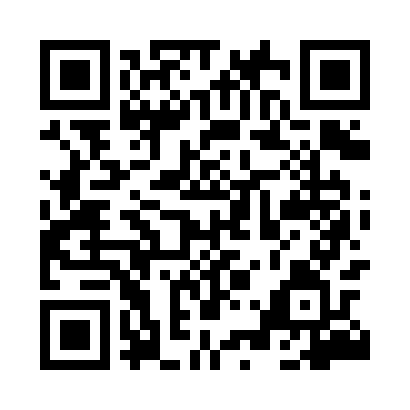 Prayer times for Minostowice, PolandWed 1 May 2024 - Fri 31 May 2024High Latitude Method: Angle Based RulePrayer Calculation Method: Muslim World LeagueAsar Calculation Method: HanafiPrayer times provided by https://www.salahtimes.comDateDayFajrSunriseDhuhrAsrMaghribIsha1Wed2:475:1112:345:417:5910:122Thu2:445:0912:345:428:0010:153Fri2:415:0712:345:438:0210:184Sat2:375:0612:345:438:0310:215Sun2:345:0412:345:448:0510:246Mon2:305:0212:345:458:0610:277Tue2:275:0112:345:468:0810:308Wed2:234:5912:345:478:0910:339Thu2:204:5712:345:488:1110:3610Fri2:194:5612:345:498:1210:3911Sat2:184:5412:345:508:1410:4112Sun2:174:5312:345:518:1510:4213Mon2:174:5112:345:528:1710:4314Tue2:164:5012:345:538:1810:4315Wed2:164:4812:345:538:2010:4416Thu2:154:4712:345:548:2110:4417Fri2:154:4612:345:558:2310:4518Sat2:144:4412:345:568:2410:4619Sun2:144:4312:345:578:2510:4620Mon2:134:4212:345:588:2710:4721Tue2:134:4012:345:588:2810:4822Wed2:124:3912:345:598:2910:4823Thu2:124:3812:346:008:3110:4924Fri2:114:3712:346:018:3210:4925Sat2:114:3612:346:018:3310:5026Sun2:114:3512:346:028:3410:5127Mon2:104:3412:356:038:3610:5128Tue2:104:3312:356:048:3710:5229Wed2:104:3212:356:048:3810:5230Thu2:104:3112:356:058:3910:5331Fri2:094:3012:356:068:4010:53